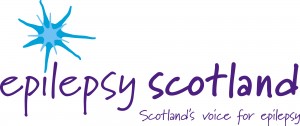 Job Description1.  	Main objectives of the post1.1	To deliver standard training modules as and when required at various locations throughout Scotland, within the three fixed days.2.	Accountability2.1	To the Training and Staff Development Manager on a day-to-day basis and ultimately, through the Chief Executive, to the Board of Directors.3.	Principal Duties3.1	Delivering Epilepsy Scotland’s training including:Understanding and Managing Epilepsy Managing Difficult EpilepsyUnderstanding Epilepsy and Administration of Midazolam (UEAM) Epilepsy Awareness talksEpilepsy Friendly AwardTraining identified by Training and Staff Development ManagerDevelop and provide webinars and podcasts as identified by Training and Staff Development Manager or by demand.Assist with administration3.2	Delivering bespoke content tailored to the needs of individual organisations, as requested by Training and Staff Development Manager or by demand.3.3	Working with the Training and Staff Development Manager to review current courses including:ContentStructureDesignHandout materialsThe identification of training gaps3.4	Submitting expenses, reports, and paperwork in a timely fashion.General3.4	Participating in the organisation’s Annual Appraisal and regular Support and Supervision processes. Health and Safety3.5	Ensuring high standards of health and safety are maintained by adhering to the organisation’s Health & Safety policy at all times.Other3.7	Any other relevant duties as required or identified by Line Manager or Chief Executive OfficerTraining AssistantPerson SpecificationRoleTraining AssistantResponsible toTraining and Staff Development ManagerDepartmentTraining DepartmentPersonal AttributesEssentialDesirableQualificationsMedical qualification, for example, nursing including a specialist knowledge of epilepsy and its managementEducated to diploma or degree level or ability to demonstrate equivalent skills through ongoing professional/personal development**ExperienceKnowledge and experience of trainingProven track record in working on own initiative and as part of a teamRelevant experience in working in the field epilepsy or supporting people with epilepsy***KnowledgeWorking knowledge of the social model of healthDetailed knowledge of the impact of stigma and discrimination**Skills & QualitiesAbility to respond to feedback positively and adapt training as required.Effective I.T. skills including use of Outlook, Word and PowerPoint. Ability to work sensitively with people affected by epilepsyAbility to motivate and enthuse others Excellent communication skills*****OtherAbility to work to clear deadlinesAbility to organise and prioritise workload**